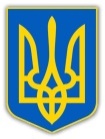 У К Р А Ї Н АХМЕЛЬНИЦЬКА ОБЛАСНА ДЕРЖАВНА АДМІНІСТРАЦІЯДЕПАРТАМЕНТ ОСВІТИ ТА НАУКИ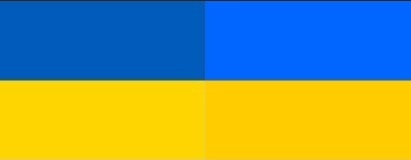 НАКАЗ05 січня  2023 року                   Хмельницький	         №  2 - одПро підсумки обласного конкурсу «Різдвяний передзвін»серед здобувачів освіти  та працівників закладів професійної (професійно-технічної) освітиВідповідно до наказу директора  Департаменту освіти, науки, молоді та спорту  Хмельницької     обласної      державної      адміністрації     від   24.10.2022 року  № 494-од  «Про  організацію  проведення обласного конкурсу «Різдвяний передзвін» серед здобувачів освіти та  працівників закладів професійної (професійно-технічної) освіти,  з метою збереження різдвяних регіональних традицій, виконання колядок, щедрівок, віншувань, обрядодійствНАКАЗУЮ:    1.   Нагородити переможців обласного конкурсу «Різдвяний передзвін»серед здобувачів освіти  та  працівників  закладів  професійної (професійно-технічної)  освіти  (далі - Конкурс)  згідно із додатком 1.    2. Оголосити подяку за участь в обласному  Конкурсі  серед здобувачів освіти  та  працівників  закладів  професійної (професійно-технічної)  освіти.       3. Директорам закладів професійної (професійно-технічної)  освіти  відзначити  переможців  Конкурсу за досягнення успіхів, а також здобувачів освіти  та працівників, які  брали  участь  у  підготовці  конкурсних  виступів.      4. Контроль за виконанням цього наказу залишаю за директором  Хмельницького державного центру естетичного виховання учнівської молоді Т. Григорчук    та   заступником   директора-начальником    управлінняДепартаменту  освіти та науки  Хмельницької обласної державної адміністрації  О. Мартинюком.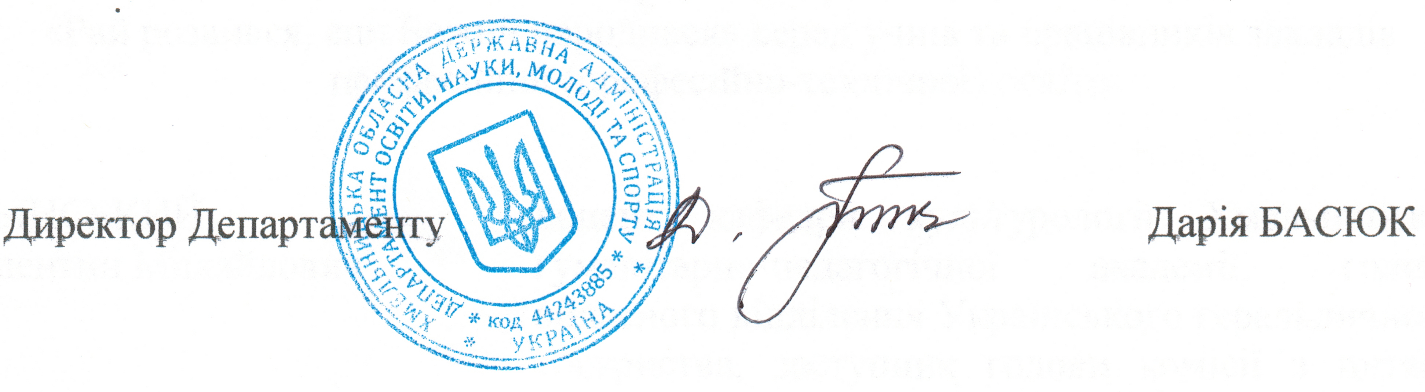 Додаток  1до наказу директора Департаменту  освіти та науки       Хмельницької обласної                  державної адміністрації      від 05.01.2023 року   №  2-одСписок переможцівобласного конкурсу   «Різдвяний передзвін»  серед здобувачів освіти   та  працівників  закладів  професійної (професійно-технічної) освітиУ номінації «Автентичне виконання твору»:Диплом «Гран-прі»:Вокальний гурт  «Дивоцвіт»  Хмельницького  професійного  ліцею,керівники:   Богдан  Гжегожевський та Наталія Суходольська.   Дипломом  І  ступеня:Вокальний гурт «Передзвін» ДПТНЗ «Красилівський професійний ліцей», керівник Тетяна Підберезна;Вокальний  гурт « Передзвін» ДНЗ «Хмельницький центр професійно-технічної освіти сфери послуг», керівники: Валентина Греля  та  Наталія Безносюк.Дипломом  ІІ ступеня:Фольклорний гурт ДНЗ «Полонський агропромисловий центр професійної освіти», керівник Ірина Гуцол;Вокальний гурт  ДПТНЗ «Славутський  професійний ліцей. У  номінації «Сучасне виконання твору»Дипломом  І   ступеня:Вокальний гурт Плужненського  професійного  аграрного  ліцею, керівник Юрій Хеленюк;Вокальний гурт Зразкового ансамблю народної музики «Бужани» Вищого професійного училища  №25  м. Хмельницького, керівник Віталій Чорний; Вокальний гурт ДНЗ  «Ярмолинецький  агропромисловий центр професійної  освіти»,  керівник  Олег Гуменюк.Дипломом ІІ ступеня:ДНЗ « Волочиський промислово-аграрний професійний ліцей», керівник Валерій  Штанькевич;Фольклорний гурт «Зоряниця»  ДНЗ  «Подільський  центр професійно-технічної освіти»,  керівник  Лілія  Райська;Вокальний гурт Вищого  професійного  училища № 4 м. Хмельницького, керівник Вадим Михайлов;Вокальний  гурт  Хмельницького  професійного ліцею електроніки, керівник Олександр Водяний.Дипломом ІІІ ступеня:Вокальний  гурт  ДЗП (ПТ)О Старокостянтинівського аграрно-промислового ліцею,  керівник Світлана Свістунова;Вокальний гурт  Вищого художнього професійного училища  № 19 смт. Гриців  Шепетівський  район  Хмельницька область. Номінація  «Солісти та малі вокальні форми»:Дипломом  «Гран – прі»:Єлизавету Мальчик, здобувачку  освіти  Нетішинського  професійного    ліцею, керівник Анастасія Мальчик.Дипломом  І   ступеня:Тетяну  Гарбар,  здобувачку освіти Вищого професійного училища №38 смт. Гриців  Шепетівський  район  Хмельницька область.Дипломом  ІІ   ступеня:Вокальне тріо Шепетівського професійного ліцею, керівник Вадим Свінціцький;Вокальний  дует  ДНЗ «Вище  професійне  училище № 11 м. Хмельницького, керівник Андрій Ковальський;Вокальний  дует  Чорноострівського професійного аграрного ліцею, керівник Андрій Свято.Дипломом  ІІІ ступеня:Вікторію Гуменюк,  здобувачку освіти ДНЗ «Теофіпольський професійний аграрно-промисловий ліцей»;Вокальний  дует  ДНЗ  «Лісоводський професійний аграрний ліцей», керівник Микола  Здоровик.Заступник директора-начальник                       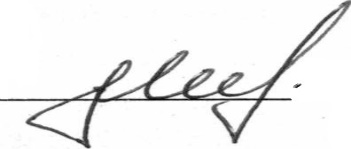 управління                                                                              Олег МАРТИНЮК